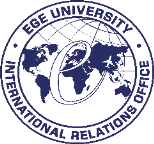 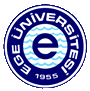 EGE ÜNİVERSİTESİERASMUS+ ÖĞRENİM HAREKETLİLİĞİ  FAALİYETİ2023 PROJE DÖNEMİ BAŞVURULARIÖnemli Uyarı: Aşağıda yer alan bilgiler, Ulusal Ajans 2022 Proje Dönemi Yükseköğretim Kurumları için El Kitabına göre hazırlanmış olup Ulusal Ajans 2023 Proje Dönemi Yükseköğretim Kurumları için El Kitabı yayınlandığı zaman, bilgilerde değişiklik olması durumunda 2023 El Kitabı kuralları geçerli olacak ve güncellemeler web sayfamızda ilan edilecektir.EWP (Erasmus Without Paper-Kağıtsız Erasmus) sürecinde, Avrupa Komisyonu kararı uyarınca tüm kurumlararası anlaşmalar (Inter-institutional Agreements-IIAs) online sisteme aktarılmaktadır. Bu aktarım süreci karşı kurumların yanıt vermesine bağlı olarak zaman alabilmektedir. Bu nedenle ilan edilen 26 Ocak 2023 tarihli kurumlararası anlaşmalar listesindeki anlaşma sayısı daha sonradan artış gösterecektir. Ancak ilan kuralları uyarınca, yalnızca karşı kurum onayı alınan anlaşmaların ait olduğu ülke ve kurumlarda hareketlilik gerçekleştirilecektir. Güncel anlaşma listesi, 16 Şubat 2023 tarihinde tekrar yayınlanacaktır.6 Şubat 2023 tarihinde yaşanan deprem felaketi nedeniyle başvuru takvimi aşağıdaki şekilde güncellenmiştir. 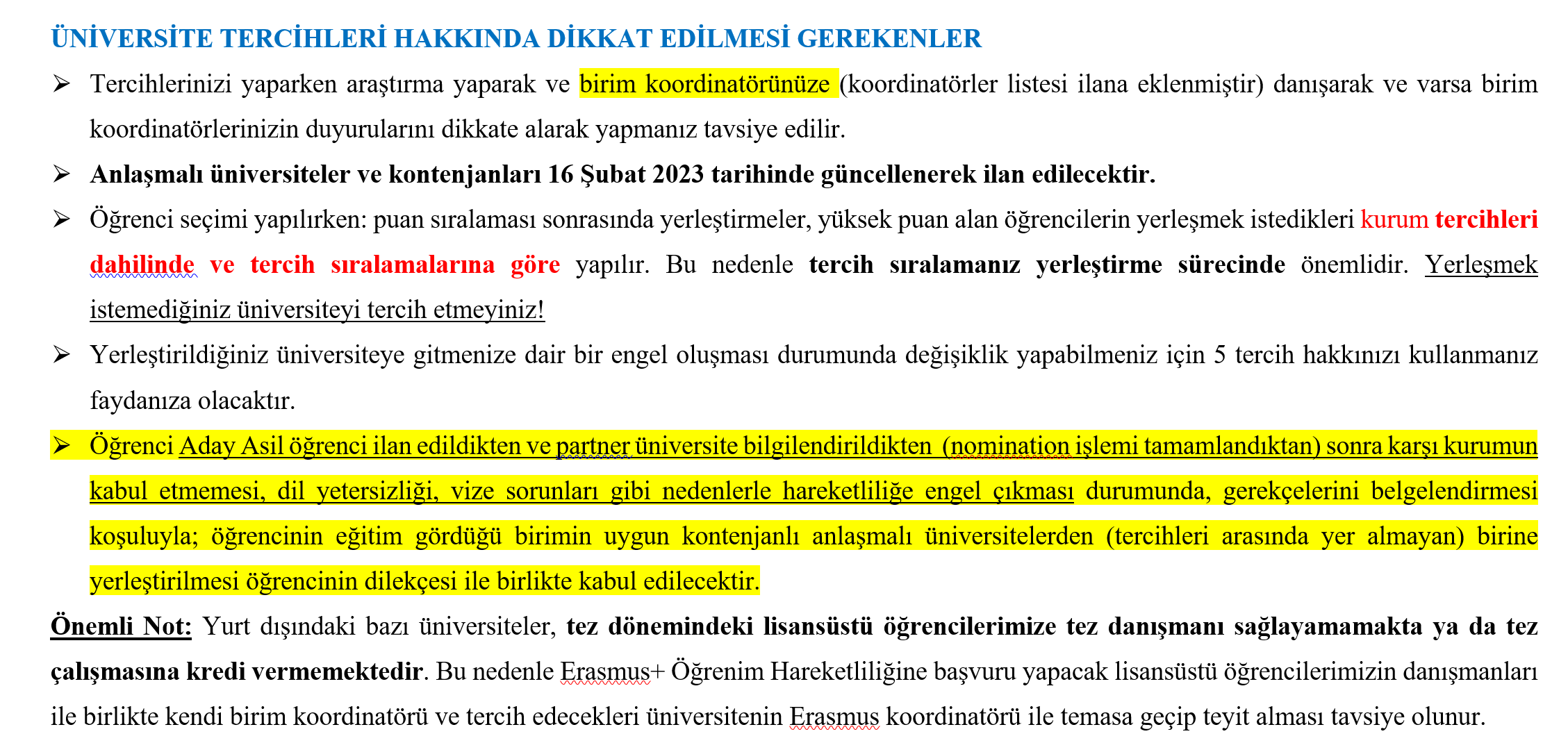 BAŞVURU TAKVİMİ	  ÖNEMLİ DUYURULAR2023 proje dönemine ait Yükseköğretim Kurumları için El Kitabı, Ulusal Ajans tarafından henüz yayınlanmamıştır. Bu ilan metni, 2022 Proje Dönemi El Kitabı ve Ulusal Ajans 2022 Proje Dönemi Öğrenci Seçim Kriterleri ve Öğrenciler İçin Belirlenen Hibe Tutarları Belgesi esas alınarak hazırlanmıştır. Sonradan yayınlanacak olan 2023 Proje Dönemi El Kitabı, 2022 Proje Dönemi El Kitabı’na göre farklılıklar içerecek olursa, ilan metninde yeni kitaba uygun güncelleme yapılacak olup gerekli bilgilendirme web sayfamızda ilan edilecek ve 2023 Proje Dönemi El Kitabı’nın kuralları geçerli olacaktır. Yukarıdaki açıklanan nedenlerden dolayı, 2023 Proje Dönemi için Erasmus+ bütçemizin toplam tutarının ne olacağı, belirlenecek olan bütçenin tarafımıza hangi tarihte aktarılabileceği henüz netlik kazanmış değildir. Dolayısıyla, birimlere ayrılan kontenjan ve bütçe tahmini olarak belirlenmiştir. Ulusal Ajans tarafından kurumumuza tahsis edilecek hibe miktarına göre, gerek birim kontenjanlarında gerekse birim hibe planlamasında değişiklik yapma hakkı saklıdır.Pandemi koşullarının olması durumunda Türkiye Ulusal Ajansı tarafından bu ilan tarihi esas alındığında en son 08.07.2020 tarihinde ilan edilen Covid-19 nedeniyle Erasmus+ Yükseköğretim KA103 Öğrenci/Personel Hareketlilik Faaliyetlerine İlişkin Sık Sorulan Sorular ve Cevapları” belgesi madde 13 güncel bir Ulusal Ajans esasları belgesi yayımlana kadar geçerli olacaktır. Ege Üniversitesi tarafından yapılan değerlendirmeler sonucunda Erasmus+ Öğrenim Hareketliliği öğrencisi olma hakkı kazanmanız ancak karşı kurumun da sizi Erasmus öğrencisi olarak kabul etmesi halinde mümkündür. Özellikle yaşanan küresel pandemi nedeniyle program ülkeleri ve üniversiteleri kendilerine özgü kararlar alabilmektedir. Bu nedenle seçim sonuç listesinde yerleştirilecek öğrencilerimiz "aday öğrenci" statüsünde ilan edilecektir. Bu öğrencilerimiz; seçildikleri üniversitenin kabul durumuna ve ayrıca; ders programı/içerik uygunluğuna, başvuru aşamasında istediği belgelere, vize alıp alamamasına, pandemi sürecinde öğrenci kabul durumuna bağlı olarak programdan faydalanabilir ya da faydalanamayabilirler. Karşı kurumun karar ve uygulamalarından kaynaklanabilecek hak kayıplarından Uluslararası İlişkiler Koordinatörlüğü sorumlu değildir.ERASMUS + ÖĞRENİM HAREKETLİLİĞİNE KİMLER BAŞVURABİLİR?
BAŞVURU İÇİN ASGARİ ŞARTLARFaaliyete katılabilmek için öğrencilerin öncelikle aşağıdaki asgari şartları sağlamaları gerekmektedir:  1. Öğrencinin Ege Üniversitesi’nde örgün eğitim kademelerinin herhangi birinde (birinci, ikinci veya üçüncü kademe) yükseköğretim programına kayıtlı, tam zamanlı öğrenci olması,2. a) Birinci kademe (lisans) öğrencilerinin kümülatif akademik not ortalamasının en az 2.20/4.00 olması,b) Başvuru aşamasında henüz transkripti oluşmamış ise 1-Ön lisanstan geçiş yapan öğrenciler için ön lisans mezuniyet notunun en az 2.20/4.00; 2-Birinci sınıf öğrencileri için Ege Üniversitesi’nde not ortalaması oluşmadı ise lise mezuniyet notunun en az 75/100****Asil olarak ilan edilen öğrenciler, birinci sınıfta okuyor iken hareketlilikten yararlanamaz. c) İkinci (yüksek lisans) ve üçüncü kademe (doktora) öğrencilerinin kümülatif akademik not ortalamasının en az 2.50/4.00 olması,d) Mezun öğrenciler veya ilişiği kesilmiş öğrenciler başvuru yapamazlar.3. Öğrenim hareketliliği için yeterli sayıda ders veya ders niteliğinde olmayan ECTS kredi yükü olması. Ders yükü bulunmayan, örneğin tez dönemine geçen yüksek lisans ve doktora öğrencileri için bir akademik dönemde 30 ECTS’lik ders niteliğinde olmayan iş yükü üzerinden öğrenim anlaşması düzenlenebilir.4. Mevcut öğrenim kademesi içerisinde, varsa, Erasmus Mundus burslusu olarak yapılan veya 2014-2020 Erasmus+ döneminde yapılan öğrenci hareketliliği süresi ile yeni Erasmus+ döneminde (2021-2027) yapılan öğrenci hareketliliği sürelerinin yeni faaliyetle beraber toplam sürenin 12 ayı geçmemesi.	Disiplin cezası almış olmak veya alttan dersin olması gibi sebepler öğrencinin Erasmus+  programından faydalanmasına engel değildir. Ancak öğrencinin aldığı disiplin cezası sonucu öğrencilik haklarında kısıntı söz konusu olursa programa başvurması ya da hareketlilikten yararlanması mümkün olmayacaktır.	Kayıt donduran öğrenciler, kayıt dondurdukları dönemde öğrenim hareketliliğini gerçekleştiremez. Kayıt dondurulan dönemde öğrenim hareketliliği başvurusu yapılabilir.	Çift anadalda öğrenim gören öğrenciler aynı başvuru döneminde sadece bir anadaldan hareketliliğe başvurabilirler. 	Eczacılık, Tıp veya Diş Hekimliği fakültelerinden mezun olarak merkezi sınavlarla (TUS, DUS, EUS) bir yükseköğretim kurumuna yerleştirilerek uzmanlık eğitimine devam eden kişiler, Ege Üniversitesi’nde kayıtlı öğrencisi statüsünü taşımıyorlarsa Erasmus öğrenci hareketliliğinden yararlanamazlar.	Üniversitemizde YTB burslusu olarak öğrenim gören öğrencilerin Erasmus+ Öğrenim Hareketliliği programına başvurmaları halinde bu öğrencilerin başvuruları alınacaktır. İlgili öğrenciler YTB burslarının kesileceğini bildiklerine ve bunu kabul ettiklerine dair dilekçelerini başvuru esnasında, Cumhurbaşkanlığı Kariyer Kapısı Online Başvuru sistemine yüklemeleri gerekmektedir.Doktora adaylarının öğrenme ve eğitim ihtiyaçlarına daha iyi cevap verebilmek ve fırsat eşitliği yaratabilmek için doktora adayları ve yeni mezunlar (‘post-docs’) yurtdışında kısa dönemli veya uzun dönemli fiziksel öğrenim hareketliliği gerçekleştirebilirler. Fiziksel hareketliliğe sanal hareketlilik de eklenmesi mümkündür.Öğrencinin not ortalamasının başvuru aşamasında asgari şartları sağlaması gerekir. Not ortalamasının tespitinde E-Devlet’ten çekilen not ortalaması kullanılır. Ege Üniversitesi tarafından sisteme iletilen güncel transkriptin kullanılması esas olmakla birlikte, henüz seçim yapılan yükseköğretim kurumunda transkripti oluşmamış öğrenciler için, bir önceki yükseköğretim kademesinde alınan mezuniyet notu kullanılır. Benzer şekilde, yatay veya dikey geçişle başka bir yükseköğretim kurumundan geçiş yapmış ve henüz Ege Üniversitesi’nde bir not ortalaması oluşmamış öğrenciler için geldikleri yükseköğretim kurumundan aldıkları son transkriptte yer alan not ortalamaları dikkate alınır. Lisansüstü eğitimine başlayıp henüz not ortalaması oluşmamış öğrenciler için lisans mezuniyet not ortalaması dikkate alınacak olup değerlendirme 2,5/4,00 not ortalaması üzerinden yapılacaktır.BAŞVURUDA SİSTEME YÜKLENMESİ GEREKEN BELGELERBelgeler Uluslararası İlişkiler Koordinatörlüğü’ne veya Bölüm Koordinatörlerine elden veya mail yoluyla iletilmeyecektir. Gerekli belgeler yalnızca Cumhurbaşkanlığı Kariyer Kapısı Sistemi üzerinden yüklenecektir.https://erasmusbasvuru.ua.gov.tr/giris adresi üzerinden giriş yapılacak olup sisteme dair detaylı kılavuza göre işlem yapılacaktır.Öğrencilerin not ortalamaları, e-devlet’ten otomatik olarak gelecektir. Öğrencilerimiz ayrıca Transcript yüklemeyeceklerdir. Öğrencilerimiz başvuru sırasında seçtiği ve oluşturduğu bilgilerin doğru olduğunu taahhüt etmiş olurlar. Sistemde seçilen öğrenim bilgisi kısmındaki not ortalamasının Ege Üniversitesi'ndeki not ortalaması ile aynı olduğunu kontrol etmek ve farklılık varsa başvuru tarihi tamamlanana kadar Enstitünüz/Fakülteniz/Yüksekokulunuz öğrenci işleri ile temasa geçerek düzelttirmek öğrencinin sorumluluğundadır.Ege Üniversitesince eşdeğer kabul edilen belgeler şunlardır: YDS (son 5 yıl içerisinde alınmış)TOEFL IBT (son 2 yıl içerisinde alınmış)YÖKDİL (son 5 yıl içerisinde alınmış)Geçerlilik süreleri 2023 yılı esas alınarak, yıl bazında hesaplanır.)Yabancı Diller Yüksekokulu’na onaylatılmayan TOEFL belgesi geçersiz sayılacaktır.2022 yılında alınmış Yabancı Diller Yüksekokulu tarafından Erasmus başvuruları için yapılan EGEPT Sınav Sonuç Belgesi Hazırlık muafiyet sınav sonuçları geçerli değildir. Lisansüstü programlar için girilmiş olan Erasmus ile ilgili olmayan sınavlar geçerli değildir2022 Erasmus sınavları için alınmış sonuçlara ait belgelerinizi, Yabancı Diller Yüksekokulu ile ydiller@mail.ege.edu.tr mail adresi üzerinden irtibata geçerek temin edebilirsiniz. ÖNEMLİ NOT: Öğrenciler ya dil belgesi ibraz edecekler ya da Yabancı Diller Yüksekokulu tarafından düzenlenecek sınava gireceklerdir.  Eşdeğer dil belgesi ibraz etmeyi tercih eden öğrenciler, Yabancı Diller Yüksekokulu tarafından düzenlenecek sınava katılmayacaklardır. Eşdeğer dil belgesi olduğunu beyan edip belgeyi yüklemeyen ya da geçerli not almamış olan öğrenciler, YDYO tarafından yapılacak sınava girmek zorundadır.Sınava giriş kontrolleri Uygunluk Kontrolünde ilan edilecektir. Uygunluk Kontrolü, Uluslararası İlişkiler Koordinatörlüğü websitesinde (international.ege.edu.tr) adresinde tüm öğrencilerin erişebileceği şekilde ve KVKK’ya uygun olarak ilan edilecektir. Öğrencilerin Uygunluk Kontrolünü kontrol etmeleri kendi sorumluluğundadır. Toplam dil başarı puanının hesaplanması için 2 koşulun birlikte sağlanması zorunludur;başvuru süreci içerisinde, geçerli not sahip olan ve yukarıdaki eşdeğer bir İngilizce (sadece eğitimi Almanca olan programlar için Almanca) dil belgesi ibraz etmek ya da YDYO tarafından yapılacak sınava katılım gösterip geçerli not almaksözlü sınava katılmak****Yazılı sınava katılarak veya eşdeğer belge sunarak geçerli puanı olan öğrencilerin başarı puanının oluşması için sözlü dil sınavına katılması zorunludur!!!Sadece Alman Dili ve Edebiyatı ile Almanca Mütercim Tercümanlık bölümü öğrencileri İngilizce değil Almanca Dil yeterliliklerine göre değerlendirileceklerdir. Bu bölümlerin öğrencilerinin toplam dil başarı puanları, Almanca yazılı sınav sonuç puanları veya eşdeğer Almanca dil belgeleri ve Almanca sözlü sınavları esas alınarak hesaplanacaktır.NOT: Almanya, İtalya, İspanya, Fransa gibi ülkelerde ikinci dil yeterliliği talep edebilecek kurumlara başvuru yapmayı planlayan öğrencilerin, bu dillerde karşı kurumlara yeterlilik belgesi ibraz etmeleri kendi sorumluluklarındadır. Engelliliğe ve düzeyine ilişkin bilgileri ihtiva eden doktor raporu (3 aydan eski olmayacak şekilde) veya engellilik kartı fotokopisi, kronik hastalıklar için doktor raporu) (varsa) Şehit Ve Gazi Çocuğu Olması Durumunda Duruma İlişkin Belge (varsa)Aile ve Sosyal Politikalar Bakanlığı’ndan öğrenci hakkında 2828 sayılı Kanun uyarınca koruma, bakım veya barınma kararı olduğuna dair yazı (varsa)YTB burslusu öğrenci ise “YTB burslarının kesileceğini bildiklerine ve bunu kabul ettiklerine” dair imzalı dilekçe BAŞVURU ŞEKLİ2023 Proje Dönemi Erasmus+ Öğrenim Hareketliliği için başvuruda bulunacak öğrenciler, öncelikle https://erasmusbasvuru.ua.gov.tr/ adresinden e-devlet girişi ile erişim sağlayacaktır. Sisteme başvuru ile ilgili bilgilendirme kılavuzu ayrıca ilan edilecektir. ÜNİVERSİTE TERCİHLERİ HAKKINDA DİKKAT EDİLMESİ GEREKENLERTercihlerinizi yaparken araştırma yaparak ve birim koordinatörünüze (koordinatörler listesi ilana eklenmiştir) danışarak ve varsa birim koordinatörlerinizin duyurularını dikkate alarak yapmanız tavsiye edilir.Anlaşmalı üniversiteler ve kontenjanları 16 Şubat 2023 tarihinde güncellenerek ilan edilecektir.EWP (Erasmus Without Paper-Kağıtsız Erasmus) sürecinde, Avrupa Komisyonu kararı uyarınca tüm kurumlararası anlaşmalar (Inter-institutional Agreements-IIAs) online sisteme aktarılmaktadır. Bu aktarım süreci karşı kurumların yanıt vermesine bağlı olarak zaman alabilmektedir. Bu nedenle ilan edilen 26 Ocak 2023 tarihli kurumlararası anlaşmalar listesindeki anlaşma sayısı daha sonradan artış gösterecektir. Ancak ilan kuralları uyarınca, yalnızca karşı kurum onayı alınan anlaşmaların ait olduğu ülke ve kurumlarda hareketlilik gerçekleştirilecektir. Güncel anlaşma listesi, 16 Şubat 2023 tarihinde tekrar yayınlanacaktır.Öğrenci seçimi yapılırken: puan sıralaması sonrasında yerleştirmeler, yüksek puan alan öğrencilerin yerleşmek istedikleri kurum tercihleri dahilinde ve tercih sıralamalarına göre yapılır. Bu nedenle tercih sıralamanız yerleştirme sürecinde önemlidir. Yerleşmek istemediğiniz üniversiteyi tercih etmeyiniz! Yerleştirildiğiniz üniversiteye gitmenize dair bir engel oluşması durumunda değişiklik yapabilmeniz için 5 tercih hakkınızı kullanmanız faydanıza olacaktır. Öğrenci Aday Asil öğrenci ilan edildikten ve partner üniversite bilgilendirildikten  (nomination işlemi tamamlandıktan) sonra karşı kurumun kabul etmemesi, dil yetersizliği, vize sorunları gibi nedenlerle hareketliliğe engel çıkması durumunda, gerekçelerini belgelendirmesi koşuluyla; öğrencinin eğitim gördüğü birimin uygun kontenjanlı anlaşmalı üniversitelerden (tercihleri arasında yer almayan) birine yerleştirilmesi öğrencinin dilekçesi ile birlikte kabul edilecektir.  Önemli Not: Yurt dışındaki bazı üniversiteler, tez dönemindeki lisansüstü öğrencilerimize tez danışmanı sağlayamamakta ya da tez çalışmasına kredi vermemektedir. Bu nedenle Erasmus+ Öğrenim Hareketliliğine başvuru yapacak lisansüstü öğrencilerimizin danışmanları ile birlikte kendi birim koordinatörü ve tercih edecekleri üniversitenin Erasmus koordinatörü ile temasa geçip teyit alması tavsiye olunur.BAŞVURU DEĞERLENDİRME VE YERLEŞTİRME İŞLEMLERİÖğrenci değerlendirme ve seçme işlemleri, Ulusal Ajans tarafından belirlenen seçim kriterlerine göre gerçekleştirilmektedir.Uygunluk Kontrolü sonucunda durumları uygun görülen ve Yabancı Dil Yazılı (ya da katılmayarak geçerli notu olan eşdeğer belge ibraz eden) ve Sözlü Sınavlarına katılan öğrencilerin değerlendirmeleri aşağıda belirtilen ölçütlere göre yapılmaktadır. (*) Akademik başarı ve yabancı dil puanlarının ortalamasına ilave olarak; mevcut öğrenim kademesi içerisinde, varsa Erasmus Mundus burslusu olarak yapılan, 2014-2020 ve/veya 2021-2027 Erasmus+ dönemlerinde yükseköğretim öğrenci ve/veya staj hareketliliği faaliyetlerinden yararlanmış öğrencilerin puanı hesaplanırken, daha önce yararlanılan her bir faaliyet için (öğrenim-staj ayrımı yapılmaksızın) 10’ar puan eksiltme uygulanır. Daha önce yararlanma durumunda “10 puan” eksiltme uygulanması, önceki öğrenim kademesinde gerçekleştirilen veya yükseköğrenim öğrenci/staj hareketliği dışındaki hareketlilikler için uygulanmaz. Aynı öğrenim kademesi içerisinde daha önceki bir seçim döneminde seçilmiş, fakat mücbir bir sebebe dayanmaksızın, faaliyetini gerçekleştirmemiş öğrenciler için, hak kazanmış olunmasına rağmen, faaliyetin gerçekleştirilmediği her faaliyet için “10 puan” eksiltme uygulanır. Erasmus+ öğrenim hareketliliğine başvuran öğrencilerin seçimi, asgari şartları sağlayarak başvuruda bulunan öğrenciler arasından, Ulusal Ajans tarafından ilan edilen değerlendirme ölçütleri ve ağırlıklı puanları dikkate alınarak puanların en yüksekten düşüğe doğru sıralanmasıyla gerçekleştirilir. Yerleştirme sonuçları kurum web adresinde www.international.ege.edu.tr ve Üniversitemiz ana sayfasında https://ege.edu.tr/tr-0/anasayfa.html ilan edilecektir. Seçim her birim için tahsis edilecek hibe miktarına göre belirlenen kontenjan dâhilinde en yüksek puanı alan öğrencilerin sıralama sonucuna göre yapılır. Öğrencilerin puan sıralaması, bölüm veya fakültelere ayrılan kontenjanlara göre ilgili fakülte/bölüm/anabilim dalı içerisinde yapılır.2023 PROJE DÖNEMİ KATILIMCI HİBE TUTARLARI(Tablo, 2022 Proje Dönemi El Kitabı’ndan alınmıştır. 2023 Proje Dönemi El Kitabı yayınlandığında farklılık olması durumunda web sitesinde ilan edilecek olan kurallar geçerli olacaktır.)2023 proje döneminde ortak ülkelerde hareketlilik gerçekleştirilemez.*Ulusal Ajans’ın 08.07.2020 tarihli SSS belgesi uyarınca, Covid 19 pandemisine bağlı olarak Türkiye’de kalarak karşı kurumun çevrimiçi eğitimini alacak öğrencilere hibe tahsis edilmeyecektir.YABANCI DİL DÜZEYİ TESPİTİYabancı dil düzeyinin tespiti, yüz yüze gerçekleştirilecek yazılı sınav ve konuşma düzeyi tespit sınavı ile yapılacaktır.Yazılı SınavBaşvuruları uygunluk kontrolü sonucunda uygun görülen öğrencilerin yabancı dil yeterlik düzeylerinin belirlenmesi için Erasmus+ yabancı dil yazılı sınavı (İngilizce) , Yabancı Diller Yüksekokulu tarafından 14 Mart 2023 Salı günü saat: 18.00’da yapılacaktır. Sınav yerleri YDYO tarafından ilan edilecektir. Yalnızca Alman Dili ve Edebiyatı ile Almanca Mütercim Tercümanlık öğrencileri aynı tarih ve saatte Almanca sınavına gireceklerdir. Ege Üniversitesince eşdeğer kabul edilen YDS (son 5 yıl içerisinde alınmış), YÖKDİL (son 5 yıl içerisinde alınmış), TOEFL IBT* (son 2 yıl içerisinde alınmış) ve 2022 yılında Erasmus+ hareketliliği için girilen EGEPT** sınavlarının birinden muafiyeti olmadığı sürece, öğrenim hareketliliğine başvuracak tüm öğrencilerin bu sınava girmesi zorunludur. Başvuruda eşdeğer yabancı dil belgesi sunan öğrenciler, yabancı dil yazılı sınavına giremez. *Yabancı Diller Yüksekokulu’na onaylatılmayan TOEFL belgesi geçersiz sayılacaktır.** Hazırlık muafiyet sınav sonuçları geçerli değildir. Lisansüstü programlar için girilmiş olan Erasmus ile ilgili olmayan sınavlar geçerli değildir.Yazılı sınav sonuçları Yabancı Diller Yüksekokulu, Uluslararası İlişkiler Koordinatörlüğü ve Ege Üniversitesi web sayfalarında ilan edilecektir.Öğrencilerin konuşma düzeyi tespit sınavına katılabilmeleri için, yabancı dil yazılı sınavından lisans öğrencisi ise 100 üzerinden 60 veya daha yüksek; lisansüstü öğrencisi ise 100 üzerinden 75 veya daha yüksek not alması gerekir.Ege Üniversitesi Yabancı Dil Yazılı Sınavı Eşdeğerlik Çizelgesi ektedir.Yabancı Dil Konuşma Düzeyi Tespit SınavıKonuşma düzeyinin belirlenmesi amacıyla yapılan “Yabancı Dil (İngilizce) Konuşma Düzeyi Tespit Sınavı” Fakülte/Enstitülerce oluşturulan komisyonlar tarafından yapılır. Yabancı Dil Konuşma Düzeyi Tespit Sınavı 17, 20, 21 Mart 2023 (Cuma, pazartesi, Salı) tarihlerinde yapılacaktır. Sınav yeri ve saati, başvuran öğrencilere Fakülte/Enstitü Koordinatörlerince duyurulacaktır.Yabancı Dil Konuşma Düzeyi Tespit Sınavı sonuçları, Fakülte/Enstitü panolarında ilan edilecektir.Erasmus+ Öğrenim Hareketliliği faaliyetine başvuran öğrencilerin Yabancı Dil Notu, Yazılı Sınav Notunun %75'i ve Fakülte/Enstitü tarafından yapılacak Yabancı Dil Konuşma Düzeyi Tespit Sınavının %25'i alınarak belirlenecektir.Lisans öğrencilerinin sözlü sınava girebilmesi için yabancı dil yazılı sınavından (veya Ege Üniversitesince eşdeğer kabul edilen sınavların Ege Üniversitesi not dönüşümüne göre) 100 üzerinden 60 veya daha yüksek not alması gerekir. Lisansüstü öğrencilerinin sözlü sınava girebilmesi yabancı dil yazılı sınavından (veya Ege Üniversitesince eşdeğer kabul edilen sınavların Ege Üniversitesi not dönüşümüne göre) 100 üzerinden 70 veya daha yüksek not alması gerekir. Bu puanı sağlayamayan öğrenciler sözlü sınava giremez ve hareketlilikten faydalanamazlar.Yabancı dil sınavlarının yazılı %75 ve sözlü %25 ortalamaları sonucu oluşacak toplam dil başarı puanı; lisans öğrencileri için en az 65, lisansüstü öğrencileri için en az 75 olmalıdır.Toplam dil başarı puanı oluşması için yabancı dil konuşma düzeyi tespit sınavına (sözlü sınav) katılımı zorunludur.  Tüm puanlama kriterleri sonunda toplam başarı puanı 65 puanın altında kalan lisans öğrencilerimiz ve 75 puanın altında kalan lisansüstü öğrencilerimiz asil veya yedek listelerinde yer alamayacaklardır. Yedek listede yer almayan öğrencilerin hibesiz olarak yararlanması mümkün değildir. Bu nedenle hibesiz de olsa gitmek isteyen öğrencilerin de baraj puanı geçmesi gereklidir.Başvuru İlanı26 Ocak 2023Başvuru ilanının duyuruda kalma süresi 26 Ocak 2023 – 20 Şubat 2023Anlaşmalar ve kontenjanların güncel hallerinin ilan edilmesi 16 Şubat 2023Başvuru Tarihleri
(Cumhurbaşkanlığı Kariyer kapısı üzerinden online başvuru yapılacaktır.) [Başvuru kılavuzu ayrıca ilan edilecektir]20 Şubat 2023 Pazartesi 08:00–  6 Mart 2023 Pazartesi 17.00Başvuran öğrencilerin seçim ölçütlerinde yer alan kriterlere göre uygunluk kontrolünün UİK tarafından yapılması6-13 Mart 2023 Uygunluk kontrol sonuçlarının ilanı ve bölümlere gönderilmesi13 Mart 2023Yabancı Dil Yazılı Sınavı (İngilizce) (Yüz yüze)Eşdeğer belge sunmayan öğrenciler Yabancı Diller Yüksekokulu tarafından yapılacak EGEPT sınavına gireceklerdir. (Almanca Mütercim Tercümanlık ve Alman Dili ve Edebiyatı Bölümleri öğrencileri sadece Almanca dilinden sınava tabii tutulacaklardır)Başvuruda eşdeğer yabancı dil belgesi sunan öğrenciler, yabancı dil yazılı sınavına giremez.Başvuruda yüklenen dil belgesi geçersiz ise öğrenci yabancı dil yazılı sınavına girecektir. (geçerli baraj notu ilgili bölümdedir)Ege Üniversitesince eşdeğer kabul edilen sonuçlar: (sisteme belge yüklenmelidir)YDS (son 5 yıl içerisinde alınmış)TOEFL IBT (son 2 yıl içerisinde alınmış)YÖKDİL (son 5 yıl içerisinde alınmış)2022 yılında alınmış Yabancı Diller Yüksekokulu tarafından Erasmus başvuruları için yapılan EGEPT Sonuç Belgesi**Hazırlık muafiyet sınav sonuçları geçerli değildir. Lisansüstü programlar için girilmiş olan Erasmus ile ilgili olmayan sınavlar geçerli değildir.***2022 yılında girilen EGEPT dışındaki sonuçlar geçerli değildir.14 Mart 2023 Salı  Saat: 18.00(Sınav yerleri ve kuralları, Yabancı Diller Yüksekokulu tarafından ilan edilecektir.)Yabancı Dil Yazılı Sınav Puanlarının İlanı16 Mart 2023Yabancı Dil Yazılı Mazeret* Sınavı (İngilizce) (Yüz yüze)*16 Mart 2023Yabancı Dil (İngilizce) Konuşma Düzeyi Tespit Sınavı (Yüz yüze)17, 20-21 Mart 2023(Cuma, Pazartesi, Salı)Yabancı Dil (İngilizce) Konuşma Düzeyi Tespit Sınav Sonuçları ile Önerilen Yerleştirme Listelerinin ilgili Fakülte/Enstitülerden Uluslararası İlişkiler Koordinatörlüğü’ne resmi yazı ile gönderimi24 Mart 2023 PerşembeSeçim Sonuç Listesinin UİK tarafından ilanı ve eş zamanlı olarak birimlere resmi yazı ile bildirilmesi 31 Mart 2023 PerşembeSeçim Sonuçlarına İtiraz Süresi 31 Mart – 6 Nisan 2023Son Feragat TarihiGüz dönemi için:Bahar dönemi için:13 Ekim 202315 Aralık 2023Uluslararası İlişkiler Koordinatörlüğü tarafından Online Oryantasyon (Bilgilendirme Toplantısı)Oryantasyon günü ve saati web sayfamızda ilan edilecektir.ÖlçütAğırlıklı PuanAkademik başarı düzeyi%50 (100 üzerinden)Dil seviyesi%50 (100 üzerinden)Şehit ve gazi çocukları+15 puanEngelli öğrenciler (belgelendirmek kaydıyla)+10 puan2828 Sayılı Sosyal Hizmetler Kanunu Kapsamında haklarında korunma, bakım veya barınma kararı alınmış öğrenciler+10 puanDaha önce yararlanmış olma (hibeli veya hibesiz) (*)-10 puanVatandaşı olunan ülkede hareketliliğe katılma-10 puan2022/2023 akademik yılında hareketliliğe seçildiği halde süresinde feragat bildiriminde bulunmaksızın hareketliliğe katılmama-10 puan2022/2023 akademik yılında dil sınavına gireceğini beyan edip mazeretsiz girmeme (öğrencinin Erasmusa tekrar başvurması halinde uygulanır)-5 puan2022/2023 akademik yılında Hareketliliğe seçilen öğrenciler için: Yükseköğretim kurumu tarafından hareketlilik ile ilgili olarak düzenlenen toplantılara/eğitimlere mazeretsiz katılmama (öğrencinin Erasmus’a tekrar başvurması halinde uygulanır) -5 puanStaj Hareketliliği ve Öğrenim Hareketliliği başvuruları aynı anda alınıyorsa ve öğrenci her iki hareketliliğe de başvuruyorsa öğrencilerden hangisinden 10 puan düşüleceğine dair dilekçe alınacaktır.-10 puanÜlke Grupları Hareketlilikte Misafir Olunan ÜlkelerAylık Hibe Öğrenim (Avro)1. ve 2. Grup ÜlkelerAlmanya, Avusturya, Belçika, Danimarka, Finlandiya, Fransa, Güney Kıbrıs, Hollanda, İrlanda, İspanya, İsveç, İtalya, İzlanda, Lihtenştayn, Lüksemburg, Malta, Norveç, Portekiz, Yunanistan 6003. Grup Ülkeler450